REGISTRATION FORM 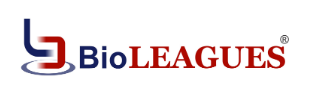 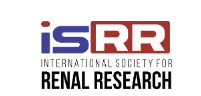           e-mail: info@cardiometaboliccongress.com  web: https://cardiometaboliccongress.com/Registration fee covers access to all the sessions, Conference kit, International Certificate of participation, networking & refreshment  breaks and lunch during the conference.. All questions and inquiries concerning registration  and payment should be addressed to: e-mail: info@cardiometaboliccongress.comPlease complete this form and email a scanned copy to: e-mail: info@cardiometaboliccongress.comKINDLY FILL IN A SEPARATE REGISTRATION FORM FOR EACH CONFERENCE PARTICIPANT PAYMENT INFORMATION 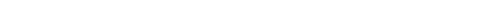 ADDITIONAL INFORMATION  Will you present physically at the event (Y/N).  No. of Persons attending the event with you?(Including your Co-authors) . Cancellation Policy If the registrant is unable to attend, keeping in view of advance payments towards Venue,  Printing, Shipping, Hotels and other overheads, following cancellation policy is applicable. 1. 30-45 days before conference- 40% refundable 2. No refunds will be done one month prior to the conference Photo Here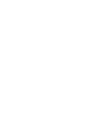 Signature (Author): _____________________________ ___ Date: _______________________________________ Remarks: ____________________________________________________ __________________________________ Name of ConferenceConference DateVenue of ConferenceFull Name Highest  QualificationAffiliation/DesignationOrganization NameCountry Passport Number:Passport Number:Passport Number:Mobile(With Country code) EmailACCEPTED PAPER  INFORMATIONPaper ID: Title of the paper: Author’s Name:Paper ID: Title of the paper: Author’s Name:Paper ID: Title of the paper: Author’s Name:Paper ID: Title of the paper: Author’s Name:Paper ID: Title of the paper: Author’s Name:Accompanying  Person’s Details 1. 2. 3.3.Accompanied by:  Mail ID: Contact No:Total Amount (USD) Bank Name Remitter Date Ref. NoFor online transfer (Debt card/Credit card/Online Banking) Order ID/Traction ID:Order ID/Traction ID:Order ID/Traction ID: